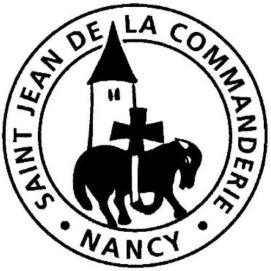 4 juin 2107Dimanche de la Pentecôte ARecevez l’Esprit SaintLa Pentecôte, telle que décrite dans les Actes, paraît bien être la manifestation la plus spectaculaire de l’Esprit. Le psaume et les autres lectures du jour nous rappellent cependant que les manifestations de l’Esprit sont multiples, et ses œuvres de puissance, quasi infinies.Chant d’entréeAu cœur de ce mondeAu cœur de ce monde, le souffle de l’Esprit fait retentir                             Le cri de la Bonne Nouvelle, Au cœur de ce monde, le souffle de l’Esprit met à l’œuvre,                     Aujourd’hui, des énergies nouvelles.Voyez, les pauvres sont heureux : Ils sont premiers dans le Royaume !             Voyez les artisans de paix : ils démolissent leurs frontières !             Voyez les hommes au cœur pur : ils trouvent Dieu en toute chose !Voyez les affamés de Dieu : ils font régner toute justice !             Voyez les amoureux de Dieu : ils sont amis de tous les hommes !       Voyez ceux qui ont foi en Dieu : ils font que dansent les montagnes !Voyez, le peuple est dans la joie : l’amour l’emporte sur la haine !             Voyez, les faibles sont choisis : les orgueilleux n’ont plus de trône !             Voyez, les doux qui sont vainqueurs : ils ont la force des colombes !	1ère Lecture : Ac 2, 1-11Selon les légendes juives, l’alliance du Sinaï avait été proposée à tous les peuples. Seul, Israël l’avait acceptée. Voici le jour où Dieu propose à nouveau son alliance à tous les peuples.Psaume 103Ô Seigneur, envoie ton Esprit qui nous renouvelle la face de la terre !Bénis le Seigneur, ô mon âme ;Seigneur mon Dieu, tu es si grand !Quelle profusion dans tes œuvres, Seigneur !La terre s’emplit de tes biens.Tu reprends leur souffle, ils expirentEt retournant à leur poussière.Tu envoies ton souffle : ils sont créés ;Tu renouvelles la face de la terre.Gloire au Seigneur à tout jamais !Que Dieu se réjouisse en ses œuvres !Que mon poème lui soit agréable ;Moi, je me réjouis dans le Seigneur.2ème Lecture : 1 Co 12, 3b-7. 12-13Trouver sa place sans jalouser celle des autres ; admirer les talents des autres sans pour autant se désengager. Ces problèmes agitaient les chrétiens de Corinthe. St Paul leur rappelle comment l’Esprit nous façonne dans l’unité.SéquenceVeni Sancte Spiritus, Tui amoris ignem ascende.Veni Sancte Spiritus, Veni Sancte Siritus.Évangile : Jn 20, 19-23Alléluia. Alléluia.Viens, Esprit Saint ! Emplis les cœurs de tes fidèles !Allume en eux le feu de ton amour !Alléluia. Alléluia.Prière des FidèlesQue l’Esprit, qui enlève toute crainte des cœurs, inspire maintenant notre prière pour tous les hommes de ce temps.Alors que les disciples apeurés s’étaient enfermés, Jésus vint au milieu d’eux et leur dit : « La paix soit avec vous. »Dans ce monde plein de menaces et d’incertitudes, prions pour que l’Esprit de Pentecôte suscite des artisans de paix. R/R/	Esprit de Dieu, intercède pour nous. Viens au secours de notre faiblesse.Le jour de la Pentecôte, les étrangers de passage à Jérusalem, écoutant les disciples, s’étonnent : « Comment se fait-il que chacun de nous entende dans sa langue maternelle ?Prions pour que l’Esprit de Pentecôte favorise la compréhension et le dialogue entre les peuples. R/Prions pour que l’Esprit de Pentecôte accompagne dans leurs efforts les élèves et les étudiants qui entrent en période d’examen. R/Jésus envoie ses disciples en mission.Hier, au Zénith, de nombreux chrétiens ont reçu le sacrement de confirmation. Prions pour que l’Esprit de Pentecôte les aide à devenir des témoins du Christ ressuscité. R/Seigneur, par l’Esprit que tu répands sur les hommes de bonne volonté, fais de l’Eglise un signe vivant de ton Royaume et qu’en chacun de nous s’épanouissent les dons que tu nous offres en Jésus, le Christ, notre Seigneur. – Amen Après la Communion : Esprit de Pentecôte, souffle de Dieu  K 138Esprit de Pentecôte, souffle de Dieu,Vois ton Eglise aujourd’hui rassemblée,Esprit de Pentecôte, souffle d’amour,Emporte-nous dans ton élan (bis)Peuple de Dieu nourri de sa ParolePeuple de Dieu vivant de l’Evangile,Peuple de Dieu se partageant le pain,Peuple de Dieu devenu Corps du Christ.Peuple de Dieu aux écoutes du monde,Peuple de Dieu partageant ses combats,Peuple de Dieu solidaire des hommes,Peuple de Dieu assoiffé de justice.Peuple de Dieu engagé dans l’histoire,Peuple de Dieu témoin de son Royaume,Peuple de Dieu portant l’espoir des hommes,Peuple de Dieu bâtissant l’avenir.Le Saint-Espritn’écrit plus d’évangile que dans les cœurs ;toutes les actions des saintssont l’évangile du Saint-Esprit.Jean-Pierre de Caussade